Студенческая программа «РЖД Бонус»! Присоединяйтесь!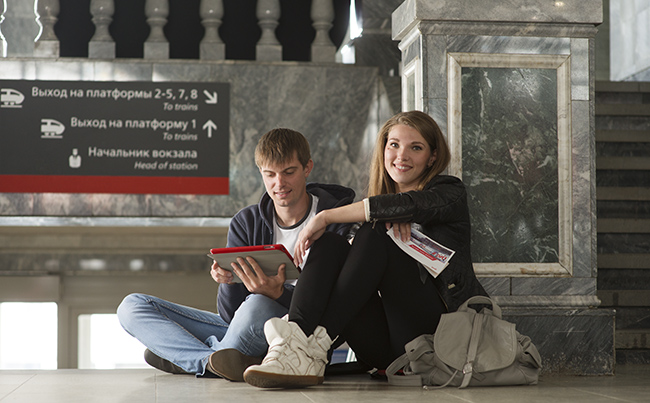 Акционерное общество «Федеральная пассажирская компания» реализует для студентов ВУЗов России специальный проект в рамках программы лояльности «РЖД Бонус».Программа позволяет студентам и аспирантам очных отделений ВУЗов страны получать скидку 25% на проезд в купейных вагонах в поездах АО «ФПК» во внутригосударственном сообщении.Скидка действует весь календарный год!Студенческая программа «РЖД Бонус» - это не только скидка на билет, но и:   возможность накопления баллов за поездки поездами АО «ФПК» и «Сапсан» с их последующим списанием на премиальные (бесплатные) билеты;   специальные предложения партнеров программы.Участие в программе      Для получения скидки студенту ВУЗа необходимо заполнить анкету участника (https://rzd-bonus.ru/registration.html)  программы;После обработки заявки студент получает подтверждение о регистрации по электронной почте и ссылку для формирования пароля для доступа в Личный кабинет. 
Предоставление скидки 
С целью получения скидки студенту необходимо обратиться в Профком  РУДН ( г.Москва, ул. Миклухо-Маклая 6, каб №10) сообщить свой номер участника программы лояльности. 

Информация о номерах участников программы студентов направляется в адрес профессионального союза работников образования и науки РФ, а затем передается в АО «ФПК» для предоставления скидки.При оформлении проездного документа в железнодорожных кассах необходимо назвать свой идентификационный номер участника (или предъявить карту на пластиковом или бумажном носителе), а также сообщить о наличии студенческой скидки; при указании персональных данных на корпоративном портале ОАО «РЖД» (http://pass.rzd.ru/)  нажмите на кнопку «Выберите карту», поставить галочку «Я студент (участник партнерской программы)», и укажите номер участника;Билет со студенческой скидкой может быть оформлен только на имя владельца карты.
